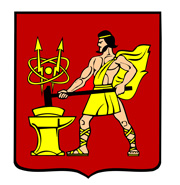 АДМИНИСТРАЦИЯ  ГОРОДСКОГО ОКРУГА ЭЛЕКТРОСТАЛЬМОСКОВСКОЙ   ОБЛАСТИРАСПОРЯЖЕНИЕ ______23.07.2021_____ № _____218-р___________Об отмене документации по планировке территории городского округа Электросталь Московской области в границах: железнодорожные пути Московско-Горьковской дистанции пути – территория ОАО «МЗ «Электросталь» – административный корпус ОАО «МЗ «Электросталь»На основании ст.48 Федерального закона от 06.10.2003 № 131-ФЗ «Об общих принципах организации местного самоуправления в Российской Федерации»,  в целях рационального использования земельных ресурсов городского округа Электросталь:1. Отменить документацию по планировке территории городского округа Электросталь Московской области в границах: железнодорожные пути Московско-Горьковской дистанции пути – территория ОАО «МЗ «Электросталь» – административный корпус ОАО «МЗ «Электросталь», утвержденную распоряжением Администрации городского округа Электросталь Московской области от 16.09.2014 № 504-р.2. Опубликовать настоящее распоряжение в газете  «Официальный вестник» и разместить его на официальном сайте городского округа Электросталь Московской области в информационно-телекоммуникационной сети «Интернет» по адресу: www.electrostal.ru.Глава городского округа 							             И.Ю. Волкова  